8	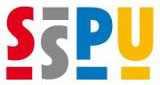 	Střední škola průmyslová a umělecká Hodonín,	příspěvková organizaceKRITÉRIA HODNOCENÍ PROFILOVÉ ČÁSTI MATURITNÍ ZKOUŠKYOBORU STAVEBNICTVÍ PRO ŠKOLNÍ ROK 2018/19ÚSTNÍ ZKOUŠKYHodnocení ústní části maturitní zkoušky je v souladu s $24 a $25 vyhl. č. 177/2009 Sb., o bližších podmínkách ukončování vzdělávání ve středních školách maturitní zkouškou, ve znění pozdějších předpisů.Hodnocení ústní zkoušky ze zkušebního předmětu se provádí podle klasifikační stupnice:	1 – výborný	2 – chvalitebný	3 – dobrý	4 – dostatečný	5 - nedostatečný	Základní kritéria pro hodnocení žáka vyjádřená stupněm prospěchu – žák	výborný:bezpečně ovládá učivo, samostatně a logicky myslí, úlohy řeší bezchybně a jejich výsledky umí zobecnit, odpovídá a pracuje zcela samostatněvyjadřuje se výstižně, souvisle, přesně a správně	chvalitebný:ovládá učivo, uvažuje logicky správně, ale ne vždy pohotově a přesně, úlohy řeší s ojedinělými nedostatky a chybami, odpovídá a pracuje s minimální pomocí zkoušejícíhovyjadřuje se souvisle, věcně správně, s menšími nepřesnostmi	dobrý:má ve znalostech učiva nedostatky, vyžaduje pomoc, při práci je méně samostatný, úlohy řeší s chybami, které ale dovede po upozornění zkoušejícího odstranit vyjadřuje se převážně správně, ale nesouvisle a s menší jistotou	dostatečný:má ve znalostech učiva závažnější nedostatky, je schopen pracovat pouze s výraznou pomocí zkoušejícího, v myšlení není samostatný, úlohy řeší se závažnými chybamivyjadřuje se nepřesně, nesouvisle a se značnými obtížemi	nedostatečný:má ve znalostech učiva zásadní nedostatky, není schopen pracovat ani s výraznou pomocí zkoušejícího, v myšlení není samostatný, úlohy řeší se závažnými chybami, které nedokáže odstranit ani po upozornění zkoušejícíhoneumí se věcně správně a souvisle vyjádřit ani s výraznou pomocí zkoušejícíhoKlasifikaci žáka navrhuje, po domluvě s přísedícím, zkoušející ke schválení zkušební maturitní komisi. V případě rovnosti hlasů při hlasování této komise je rozhodující hlas jejího předsedy.Nedojde-li při hodnocení žáka mezi zkoušejícím a přísedícím ke shodě, jsou návrhy obou předloženy ke schválení zkušební maturitní komisi. V případě rovnosti hlasů při hlasování této komise je rozhodující hlas jejího předsedy.O hodnocení žáka při zkoušce hlasují členové zkušební maturitní komise, kteří byli této zkoušce přítomni po převážnou část doby konání zkoušky.PRAKTICKÁ MATURITNÍ ZKOUŠKA Z ODBORNÝCH PŘEDMŮ Hodnocení této části maturitní zkoušky je v souladu s vyhl. č. 177/2009 Sb., o bližších podmínkách ukončování vzdělávání ve středních školách maturitní zkouškou, ve znění pozdějších předpisů.Hodnocení praktické maturitní práce provádí hodnotitelé jednotlivých částí. Jednotlivé části maturitní zkoušky bodově ohodnotí vyučující a následně po sečtení bodů z jednotlivých částí je stanoveno výsledné hodnocení. Podrobné bodové hodnocení jednotlivých částí je součástí každé maturitní práceBodové hodnocení a klasifikace:Jednotlivé vypracované úkoly jsou hodnoceny body podle správnosti řešení a grafického zpracování. Maximální počet bodů z části POS je 60 bodů a minimální počet je 20 bodů. Maximální počet bodů z části STK je 40 bodů a minimální počet je 14 bodů. Pokud žák dostane z obou částí minimální počet bodů, body se sečtou a stanoví se výsledná známka. V případě, že žák z některé části nedosáhne minimální počet bodů, body se nesčítají a praktická zkouška je hodnocena známkou nedostatečný. V Hodoníně  13. 3. 2019                                                               ………………………………………………………..							         PaedDr. Ivo Kurz, ředitel školyKlasifikace:Body maximálně:Výborný84 – 100Chvalitebný67 – 83Dobrý51 – 66Dostatečný34 – 50Nedostatečný0 – 33